Assemblée générale du Conseil Elzéar-Goulet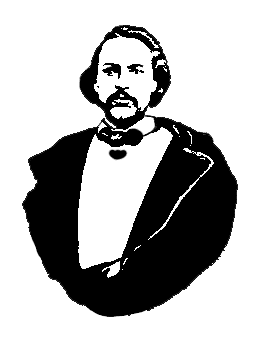 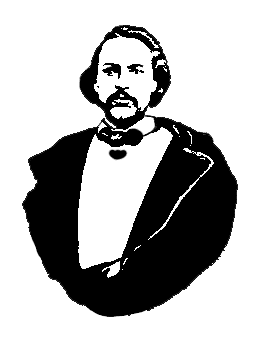 13 novembre 2013  ◊  19h30  ◊  Salle Sportex, USBOuverture de la réunion et prièreAdoption de l’ordre du jourAdoption et suivi du procès-verbal du 4 septembre 2013Auberge du Violon 2013 – mise à jourRapport des déléguées à l’AGA 2013 de la MMFÉlections 2014 du Conseil - candidatsRapport financierActivités de nos partenairesL’Union nationaleLa MMFAffaires nouvellesAuberge du Violon 2014 – mise à jourMotion : achat d’une annonce de l’Auberge (250$)Motion : payer le gouter de la réunionPique-nique métisse – lettre de l’Union au ConseilPartenariat avec RéconciliACTION à l’USBAGA du Conseil Elzéar-Goulet : jour et lieuDemande de prières – Rose Mailhot (née Hupé)Tirage 50/50Tirage de prix de présenceAjournement